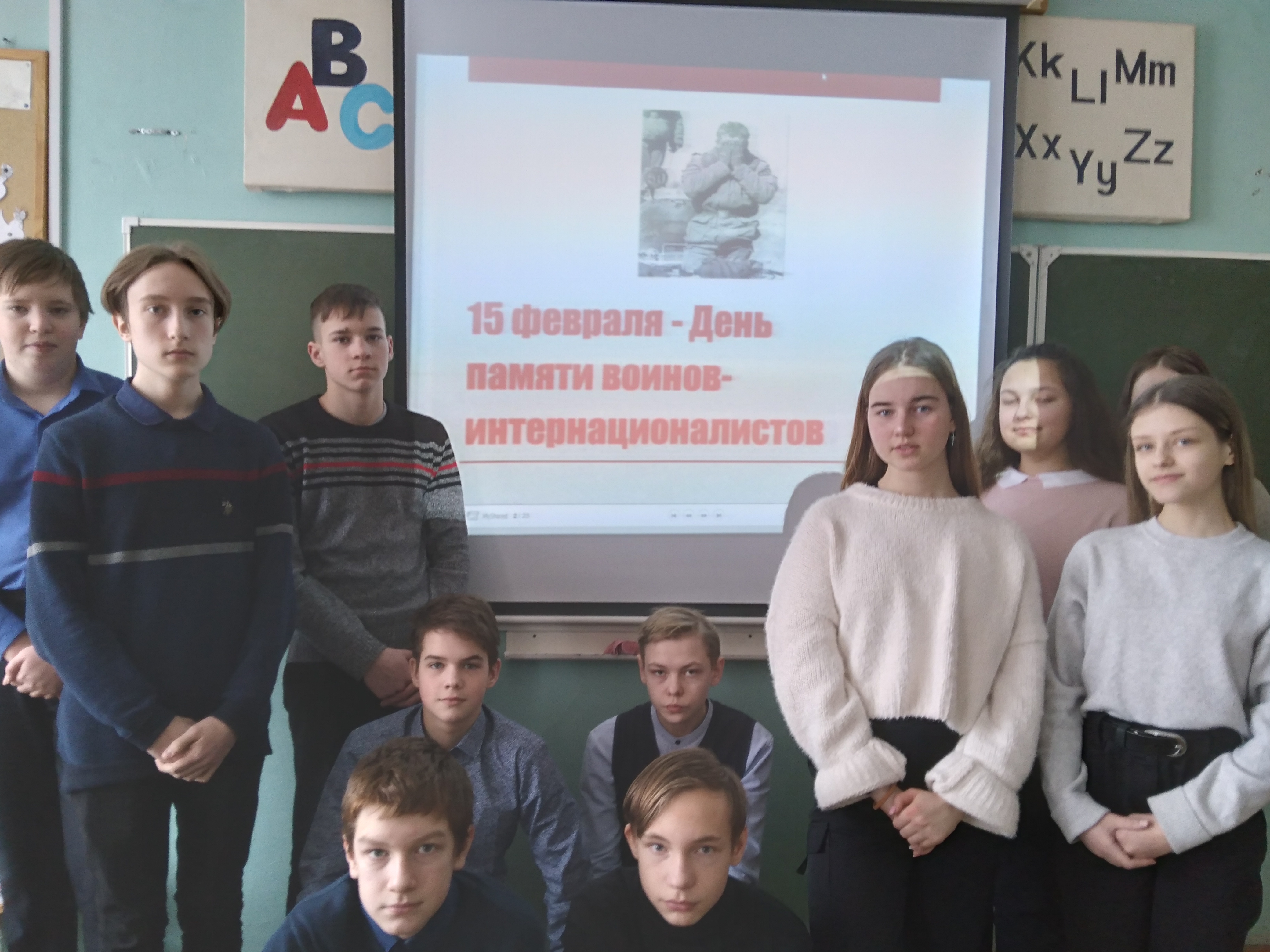 Новости – 8 Б класс Тематический классный час «Время  выбрало нас».16 февраля в 8Б классе прошел классный час, посвящённый воинам- интернационалистам. Учащиеся подготовили 2 презентации об афганских событиях того периода с декабря 1979 года по февраль 1989 года. На этой войне погибло несколько тысяч наших военнослужащих. Скорбим об их потере и гордимся подвигом наших защитников.Дыханье смерти опалила зловещая войнаАфган. Два года боевые, как испытаниеНа прочность. Моя нелёгкая судьба.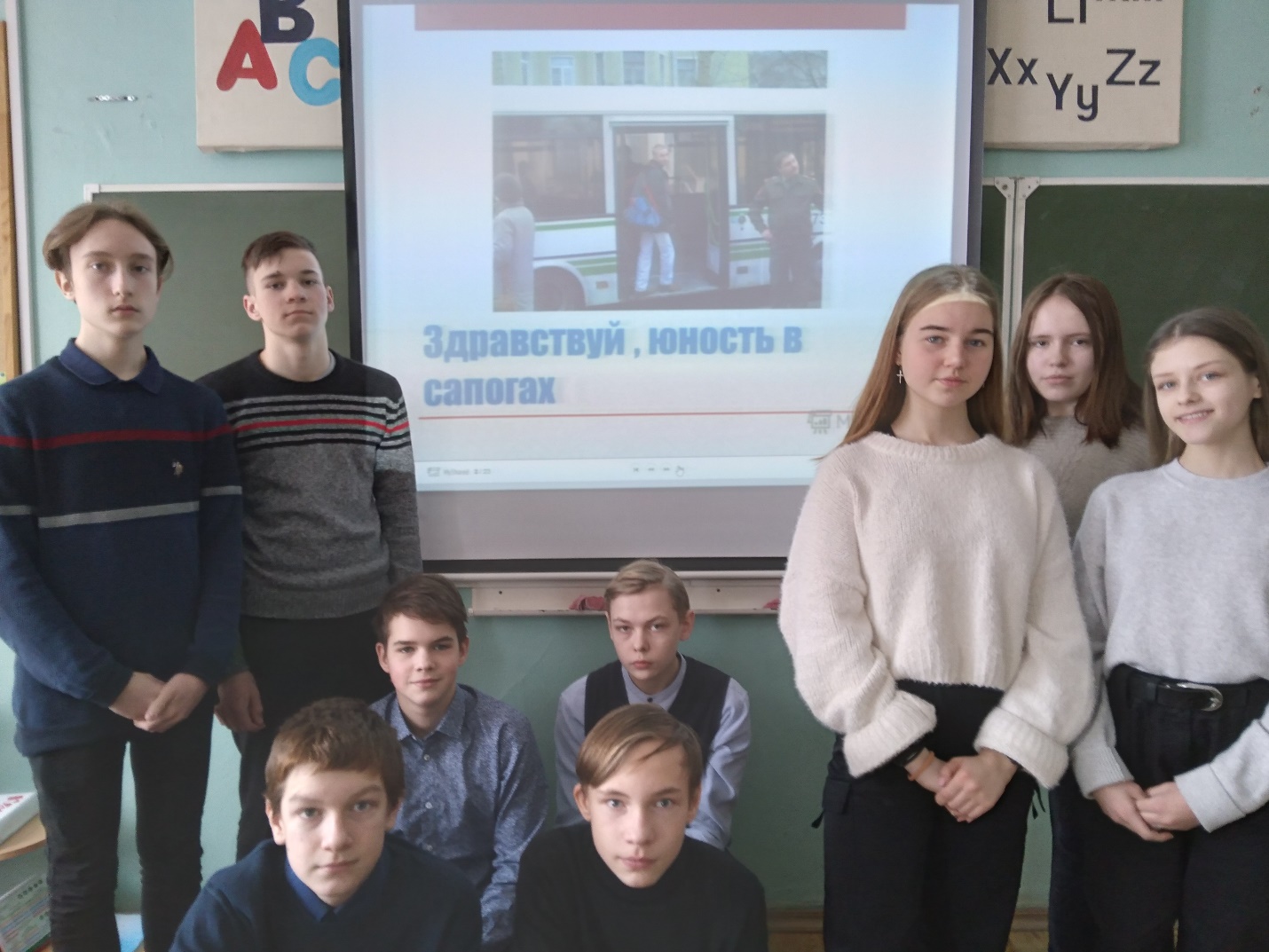 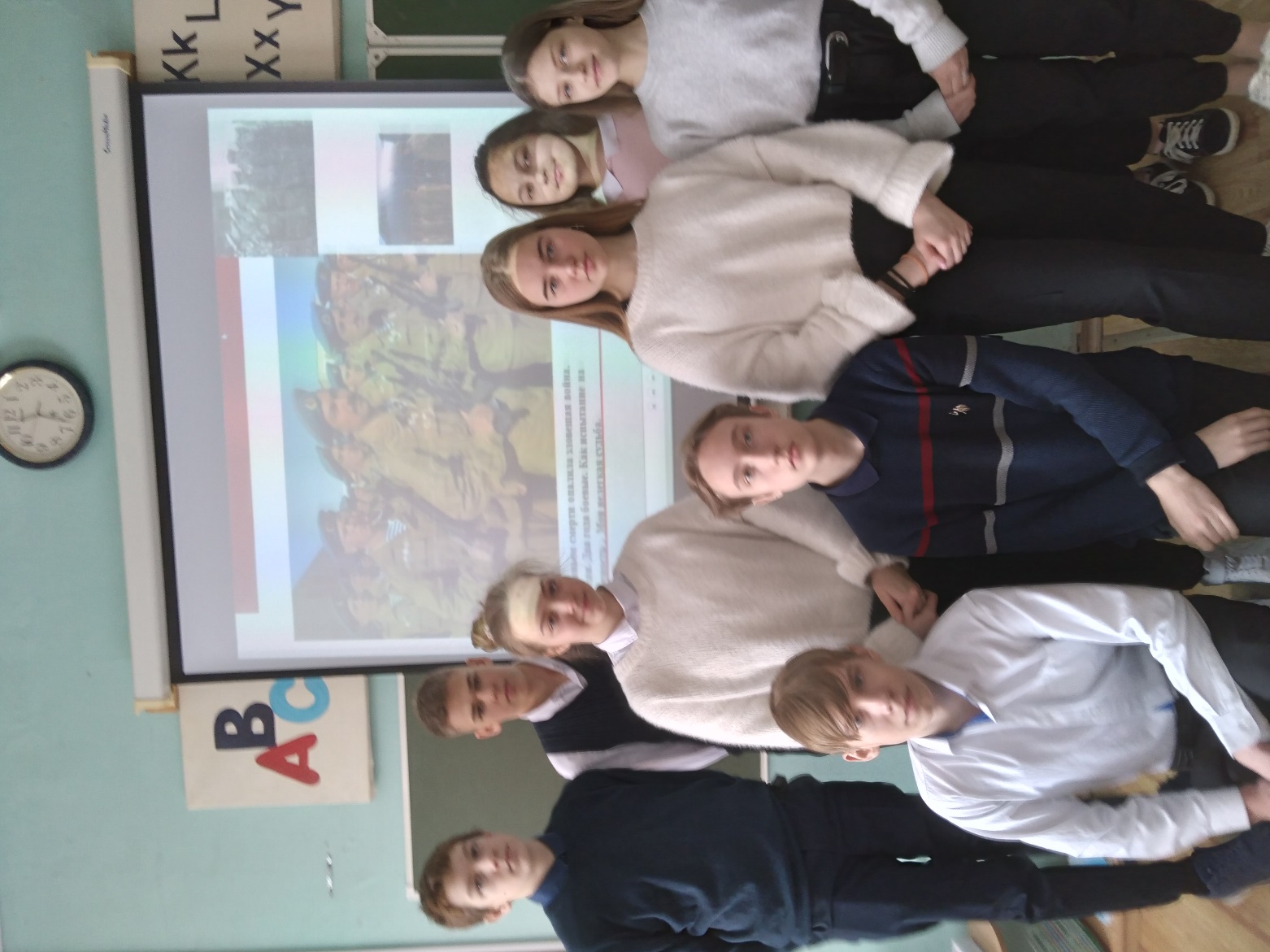 